CENTRUM VOĽNÉHO ČASU V ŽIARI NAD HRONOMUl. M. R. Štefánika 17, 965 01 Žiar nad Hronom	 	                                       základným školám 		   a osemročným gymnáziám                                                                     		   v okrese Žiar nad Hronom  Vaša značka                                                Naša značka                                                Vybavuje / linka                                         Dátum                                                                                                                                   PaedDr. Petronela Gáfriková                        21.01.2014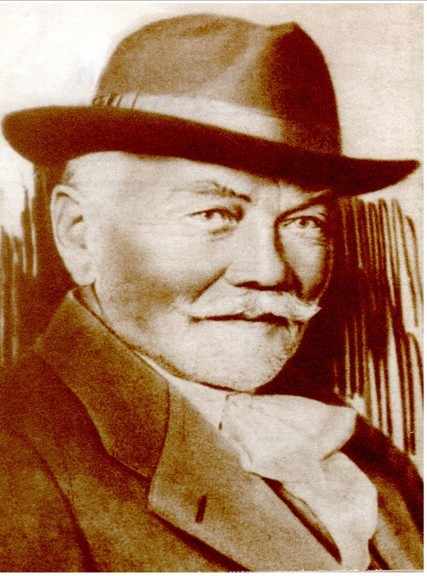 Centrum voľného času v Žiari nad HronomVás pozýva na obvodné  kolo súťaže v prednese poézie a prózyHVIEZDOSLAVOV KUBÍN,ktoré sa uskutoční v dňoch13.3. 2014 – próza,14.3. 2014 – poézia.Organizačné pokyny:Miesto konania:                           Centrum voľného času, Ul. M. R. Štefánika č. 17, v Žiari nad Hronom.Čas:                                              8.15 hod. - prezentácia                                                      8.30 hod. - zahájenie súťažeÚčastníci:                                     do obvodného kola postupujú víťazi školského kola umiestnení na 1. a 2. mieste. V prípade veľkého záujmu súťažiacich si organizátor vyhradzuje právo pozvať do obvodného kola len účastníkov súťaže umiestnených na 1. mieste nižšieho (školského) kola (podľa organizačného poriadku Hviezdoslavovho Kubína  vydaného Národným osvetovým centrom). Súťažné kategórie jednotlivcov:  I. kategória – žiaci 1. – 3. triedy základných škôl
                                                     II. kategória – žiaci 4. – 6. triedy ZŠ a I. - II. ročníka                                                                                        osemročných gymnázií
                                                     III. kategória – žiaci 7. – 9. triedy ZŠ a III. - V. ročníka                                                                              osemročných gymnázií Termín zaslania výsledkov školského kola: najneskôr do 28.02.2014 (výsledky doručte do CVČ Žiar nad Hronom)Podmienky účasti v súťaži:1. Zaslanie výsledkovej listiny školského kola Hviezdoslavovho Kubína( potvrdenej riaditeľom       školy ), na základe ktorej sa do obvodného kola pozývajú víťazi jednotlivých kategórií.
2. Podmienkou účasti jednotlivcov je predloženie textu prednesu s uvedením autora       a prekladateľa  a Evidenčného listu recitátora ( viď príloha).3. Recitátori, ktorí sa zúčastnili krajského kola súťaže, majú právo v nasledujúcom roku nastúpiť       do regionálnej, resp. obvodnej súťaže, ak nemenia vekovú súťažnú kategóriu; teda vždy o jedno         nižšie organizačné kolo súťaže. V prípade zmeny vekovej súťažnej kategórie začínajú súťaž v         základných kolách.Informácie o súťaži: 1. Súťaž sa koná v prednese pôvodnej a prekladovej literatúry v slovenskom jazyku.2. Časový limit:    pre I. a II. kategóriu – umelecký prednes poézie maximálne 5 minút 
                                     – umelecký prednes prózy maximálne 6 minút
    pre III. kategóriu  – umelecký prednes poézie maximálne 6 minút     
                                 – umelecký prednes prózy maximálne 8 minút
    V prípade prekročenia limitu má porota právo recitátora zastaviť v prednese a nehodnotiť.
3. Recitátor prechádza všetkými kolami súťaže s tým istým textom, ktorý predkladá organizátorom súťaže. 
4. Recitátor je povinný prednášať text naspamäť. 
Upozornenie:Cestovné hradí a za bezpečnosť žiakov zodpovedá vysielajúca organizácia.Príloha: Evidenčný list recitátora.S pozdravom                                                                                          Mgr. Helena Gáfriková v. r.                                                                                                   riaditeľka CVČTelefón			Fax			E – mail				Internet045/ 673 3348		045/673 33 48	                estetikacvczh@gmail.com		www.cvczh.edu.sk 0905 295 556 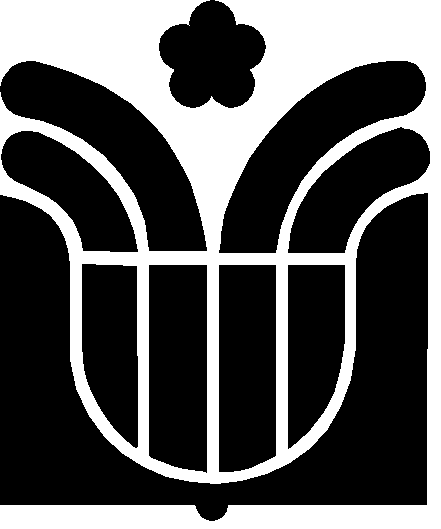 Národné osvetové centrum Námestie SNP 12812 34  Bratislava 1Evidenčný list recitátora/ky celoštátnej postupovej súťaže a prehliadky v umeleckom prednese poézie a  prózy 60. Hviezdoslavov KubínRecitátor/kaMeno a priezvisko……………………………………………………………………………….............................Kategória – žáner ………………………………………………………………………….................................Dátum narodenia……………………………………………Ročník (trieda)………….........................Adresa – trvalé bydlisko s PSČ………………………………………………………………….......................Adresa – škola/pracovisko………………………………………………………………………........................Telefón domov…………………......do školy/práce…………………….....mobil………………..................e-mail…………………………………..Predloha, ktorú recitátor/ka prednášaAutor/ka…………………………………………………………Názov prednášaného textu…………………………………………………………………….........................Z knihy/časopisu (s uvedením vydavateľa, roku, príp. čísla)………………………………….........………………………………………………………………………………………………….....................................Prekladateľ/ka…………………………………………………………………………………..Meno, adresa a kontakty pedagóga/ov / lektorov /metodikov, s ktorými recitátor na prednese pracuje ………….………………………………………………………………………………………........... ........................................................................................................................Postup recitátoraŠkolské / Základné kolo konané v…………………………….…………………………………………..dňa………………................................Počet recitátorov……………………………….. Počet divákov……………………………Navrhovateľ (organizátor)………………………………………………………………….........................navrhuje recitátora/ku na postup do vyššieho kola súťaže na základe rozhodnutia odbornej poroty v zložení (mená a funkcie)……………………….…………………………............................................................................................................................................................................................................................................................Podpis a pečiatka navrhovateľa……………………………………………………………........................ b)	Obvodné kolo (ak sa koná; ak nie, prosím celú rubriku preškrtnúť) konané v………………………………………………………………………..dňa………………................................Počet recitátorov……………………………….. Počet divákov……………………………Navrhovateľ (organizátor)………………………………………………………………….........................navrhuje recitátora/ku na postup do vyššieho kola súťaže na základe rozhodnutia odbornej poroty v zložení (mená a funkcie)……………………….…………………………...........................................................................................................................................................................................................................................................Podpis a pečiatka navrhovateľa……………………………………………………………......................Okresné kolo konané v………………………………………………………………………..dňa………………..Počet recitátorov……………………………….. Počet divákov……………………………...................Navrhovateľ (organizátor)…………………………………………………………………........................navrhuje recitátora/ku na postup do vyššieho kola súťaže na základe rozhodnutia odbornej poroty v zložení (mená a funkcie)……………………….…………………………...........................................................................................................................................................................................................................................................Podpis a pečiatka navrhovateľa……………………………………………………………....................... Regionálne (ak sa koná; ak nie, prosím celú rubriku preškrtnúť) kolo konané v………………………………………………………………………..dňa………………....................................Počet recitátorov………………………………..      Počet divákov…………………………….................Navrhovateľ (organizátor)…………………………………………………………………...........................navrhuje recitátora/ku na postup do vyššieho kola súťaže na základe rozhodnutia odbornej poroty v zložení (mená a funkcie)……………………….…………………………...........................................................................................................................................................................................................................................................Podpis a pečiatka navrhovateľa……………………………………………………………........................Krajské kolo konané v………………………………………………………………………..dňa………………....................................Počet recitátorov……………………………….. Počet divákov…………………………Navrhovateľ (organizátor)…………………………………………………………………...........................navrhuje recitátora/ku na postup do vyššieho kola súťaže na základe rozhodnutia odbornej poroty v zložení (mená a funkcie)……………………….…………………………............................................................................................................................................................................................................................................................Podpis a pečiatka navrhovateľa……………………………………………………………........................K prihláške je potrebné priložiť textovú predlohu prednesu, a je možné priložiť slovo, vyjadrenie recitátora/ky k textu a prednesu, a fotografiu/e recitátora/ky